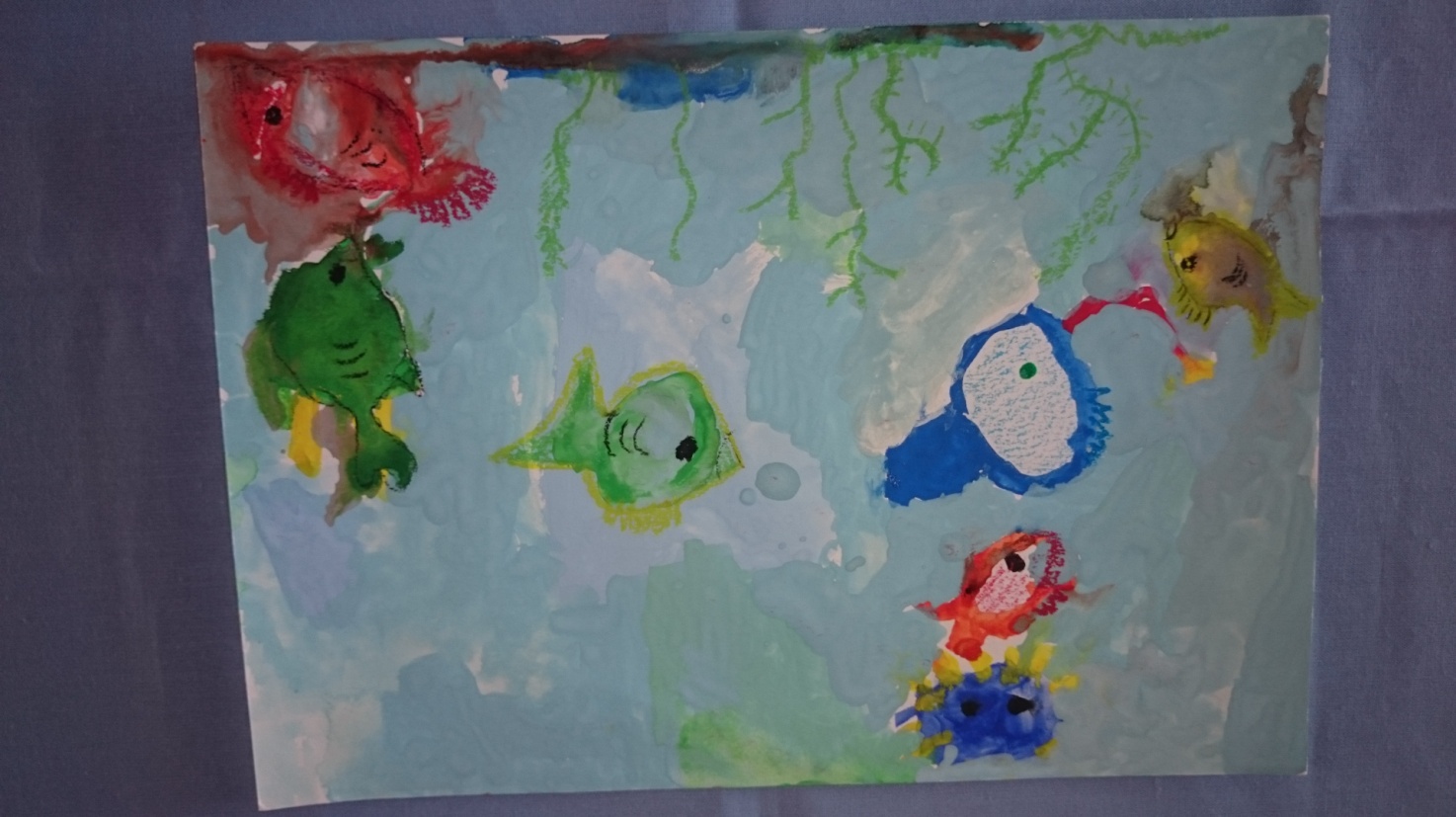 Piešinio autoriaus vardas, pavardėGrupės pavadinimasUgnė Mulionytė “ Linelių” gr.Vaikų amžius5 m. 5 mėn.Piešinio pavadinimas“Jūros dugne”Įstaigos pavadinimas, adresas, el. paštas, telefonasKlaipėdos lopšelis – darželis “Papartėlis” Reikjaviko 5, KlaipėdaPedagogo vardas, pavardė, el. pastas, telefonas Auklėtoja Rima Mockienė, grupe11.lineliai@gmail.com 861043264Kūrinio interpretacijaJūros Baltijos dugneNardo žuvys lyg sapne.Čia nėra jokių pavojų,Nes nėra ryklių.Kūrinio interpretacijaJūros Baltijos dugneNardo žuvys lyg sapne.Čia nėra jokių pavojų,Nes nėra ryklių.